ЧЕРКАСЬКА ОБЛАСНА РАДАГОЛОВАР О З П О Р Я Д Ж Е Н Н Я08.08.2019                                                                                        № 346-рПро застосуваннязовнішнього контролюВідповідно до статті 56 Закону України «Про місцеве самоврядування
в Україні», статей 28, 29, 33 Закону України «Про запобігання корупції», враховуючи Методичні рекомендації щодо запобігання та врегулювання конфлікту інтересів, затверджені рішенням Національного агентства з питань запобігання корупції від 29.09.2017 № 839, листи комунальної установи Черкаської обласної ради «Черкаський обласний центр фізичного здоров’я населення "Спорт для всіх"» (далі – Центр) від 30.07.2019 № 93
та від 01.08.2019 № 94, з метою запобігання та врегулювання конфлікту інтересів:1. Застосувати до ВОЛОШИНА Олександра Олександровича, виконуючого обов’язки директора Центру, зовнішній контроль за вирішенням (участю у вирішенні) питань звільнення з роботи, застосування заохочень, дисциплінарних стягнень, надання вказівок, доручень тощо, контролю за їх виконанням стосовно близької особи: батька Волошина Олександра Михайловича.2. Визначити Петрову Віту Василівну, головного спеціаліста з питань запобігання та виявлення корупції юридичного відділу виконавчого апарату Черкаської обласної ради, уповноваженою на проведення зовнішнього контролю.3. Виконуючому обов’язки директора Центру Волошину О.О.:1) запобігати вчиненню дій, підготовці та прийняттю рішень (наказів), пов’язаних із можливим виникненням реального чи потенційного конфлікту інтересів;2) надавати Черкаській обласній раді для ознайомлення проекти наказів
з відповідним обґрунтуванням з питань, пов’язаних із звільненням з роботи, застосуванням заохочень, дисциплінарних стягнень, наданням вказівок, доручень тощо, контролю за їх виконанням (далі – розпорядчі документи) стосовно близької особи: батька Волошина Олександра Михайловича,
за 5 робочих днів до дати прийняття та протягом 3 робочих днів з дати підписання належним чином завірених копій таких розпорядчих документів;3) надавати Черкаській обласній раді, до 20 числа щомісяця, інформацію у разі відсутності (неприйняття) розпорядчих документів.4. Контроль за виконанням розпорядження залишаю за собою.Перший заступник голови						В. ТАРАСЕНКО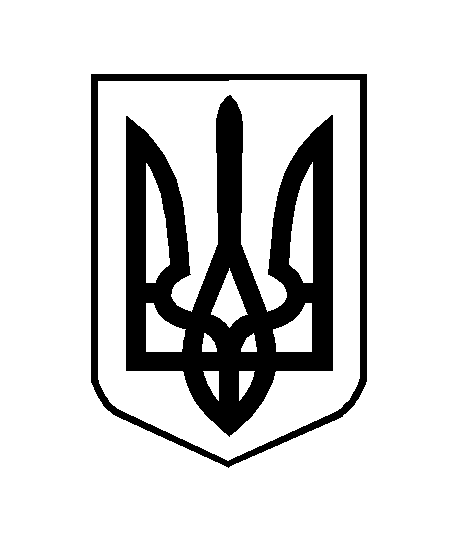 